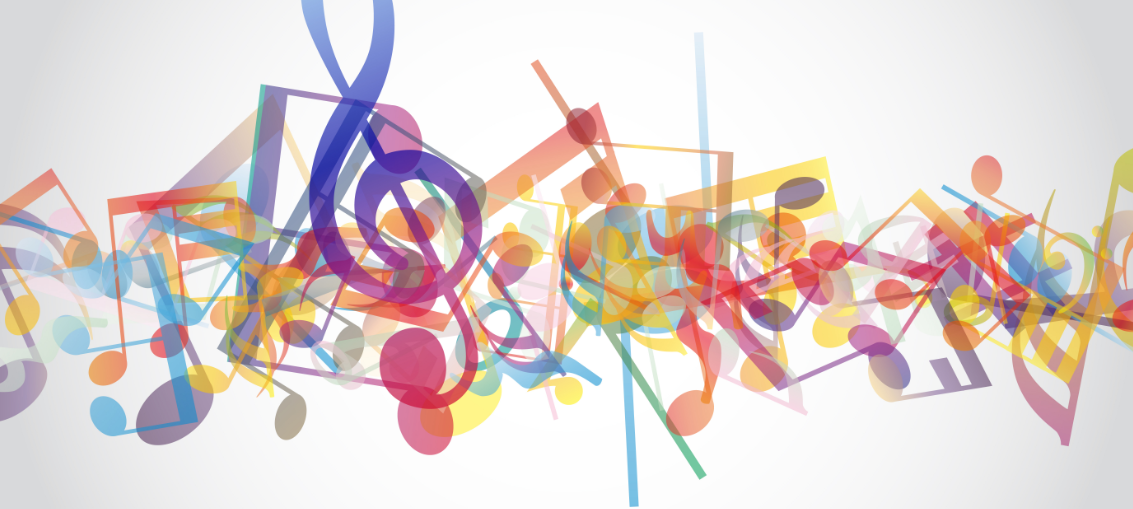 Artiste et titre 1. Je peux rester sans bouger pour écouter2. Je peux écouter plusieurs fois le même morceau de musique.3. Je peux entendre et écouter le silence4. Je peux rester silencieux quelques instants à la fin de la musique5. Je peux encore            « entendre » la musique dans ma tête même quand elle s’est arrêtée.6. Je reconnais le morceau de musique écoutée . 7. Je connais le nom du compositeur ou du chanteur et son titre8. Je peux situer l’œuvre dans une époque historique.9. Je sais identifier et nommer des instruments10. Je peux mémoriser et chanter un thème ou une phrase musicale.11. Je peux comparer des musiques et donner mes impressions personnelles.12. J’écoute et apprécie les musiques qui me sont nouvelles ou inconnues.